Goldenrod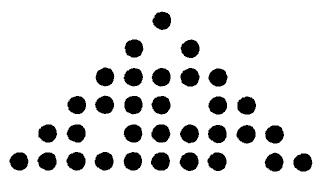 Application for Goldenrod Research Corporation’s YouthTouch S.T.E.M. Grant Section 1 – Applicant DataPlease complete the fields below. (Type or print clearly)Please provide the following information as applicable.GoldenrodApplication for Goldenrod Research Corporation’s YouthTouch S.T.E.M. Grant Section 2 – Grant NarrativePlease replace this page with institution letterhead and respond with one paragraph per prompt.You will be given points for each question below. Scores will determine the grant recipients.Grant Worthiness QuestionsPlease describe your school, community, faculty and student body. (10 points) Why do you believe technology integration is valuable? (10 points)List your goals for using YouthTouch to enhance the learning process. (10 points)Describe at least one objective you hope to achieve in the first year of implementation and tell us how you will measure achievement. (15 points)How will you implement and manage the YouthTouch program in your school? (20 points)Describe the staff development component of your implementation and management plan?   (20 points)Explain how you will sustain and grow the YouthTouch program in your school long term, especially if the original teachers have left the school. (20 points)If awarded the grant, how will you share your YouthTouch experience with other school stakeholders, outside your building? Such stakeholders would include district administration, other schools in the district, parents, the community at large and Goldenrod Research. If you state that you will send Goldenrod pictures or tweets, for examples, we’ll expect them! (15 points)GoldenrodApplication for Goldenrod Research Corporation’s YouthTouch S.T.E.M. Grant Section 3 – Grant Application Certification and ApprovalWe, the undersigned, acknowledge and certify that all information provided in this application is accurate.  In addition, if a grant is awarded to us, and we accept it, we agree to honor the ongoing program requirements expected of awardees.  If awarded, we agree to accept or decline the grant within 15 days of award notification. If accepted, we agree to issue an authorized purchase order in the amount of $9,850, plus freight charges, to Goldenrod Research Corporation.Grantor:Goldenrod Research Corporation204 W. Saint Joseph StreetSpalding, NE 68665888-827-2260Fax (815) 346-2338Web site:  http://goldenrodresearch.comForm-063 (02/04/2014)Application Date:Name of School:School Mailing Address:Phone:Fax:Principal:Principal’s e-mail:Applicant:Applicant’s email:Local Newspaper(s):     name & location  Name of School District or Authority:Your school is: □ Inner City	□ Urban	□ Suburban	□RuralWhich grades are in the school?Number of students enrolled in the school:Average number of students per classroom: Percentage of students receiving free or reduced price lunches:Number of elementary schools in the district:___________________________________________________________________________________Principal’s signature		                         DateApplicant’s signature                                      Date